Муниципальное казённое общеобразовательное учреждение«СОШ с. Екатерино-Никольское»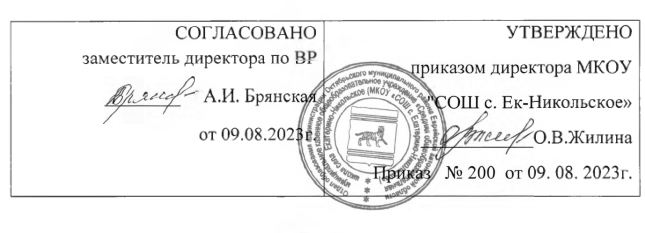 ДОПОЛНИТЕЛЬНАЯ ОБЩЕОБРАЗОВАТЕЛЬНАЯ 
ОБЩЕРАЗВИВАЮЩАЯ ПРОГРАММА
ОБЩЕКУЛЬТУРНОЙ НАПРАВЛЕННОСТИКружка «Барбарики»Возраст обучающихся 6-10 лет                                                                                                Срок реализации - 1 годСоставитель:                                                                                                       Лескова Татьяна Ивановна                                                                                                               педагог дополнительного образования                                                                     первая квалификационная категория с. Екатерино – Никольское2023 годПояснительная запискаНормативные документы, используемые при разработке программы:    Федеральный закон от 29.12.2012г. № 273 – ФЗ «Об образовании в Российской Федерации».Концепция развития дополнительного образования детей до 2030 года от 31.03.2022 г. № 678 - р.Стратегия развития воспитания в Российской Федерации до 2030 года от 07.10.2021 г. № 1701.Приказ Министерства просвещения РФ от 27.07.2022г. № 629 «Об утверждении порядка организации и осуществления образовательной деятельности по дополнительным общеобразовательным программам».Санитарные правила СП 2.4.3648-20 «Санитарно – эпидемиологические требования, к организациям воспитания и обучения, отдыха и оздоровления детей и молодежи», утвержденные постановлением Главного санитарного врача РФ от 28.09.2020г. № 28.Приказ директора МКОУ «СОШ с. Ек -  Никольское» от 08.09.2023г. №200  «Об утверждении дополнительных общеобразовательных программ  на 2023-2024 учебный год».Пояснительная запискаМузыка играет важную роль в жизни людей, а для детей первой возможностью выразить себя в мире становятся песни. Песня – не только форма художественного отображения жизни, но и форма общения людей. Пение занимает важное место в жизни человека и принадлежит к основным видам исполнительства. Занятия пением приносят ребенку не только наслаждение красотой музыкальных звуков, которое благотворно влияет на детскую психику и способствует нравственно – эстетическому развитию личности, но и дают специфические знания и умения в этой области искусства. Важной формой самовыражения детей является коллективное пение, т.е. личные качества формируются именно там.Новизна программы опирается на понимание приоритетности воспитательной работы, направленной на развитие интеллекта ребенка, его нравственных качеств, творческого подхода перед работой направленной на освоение предметного содержания.Актуальность программы — это развитие творческих и коммуникативных способностей обучающихся на основе их собственной творческой деятельности также является отличительной чертой данной программы.Направленность образовательной программы: программа  нацелена на  дополнительного образования. В процессе занятий в вокальных коллективах у детей повышается интерес к разножанровой вокальной музыке, развивается вокальный слух, ребенок учится исполнять сам вокальные произведения и тем самым расширяет свой кругозор, формирует знания во многих областях музыкального искусства.В основу данной программы положена образовательная программа «Музыкальный звездопад» В. В. Иноземцевой.Цель программы - создание условий для развития творческих способностей и нравственного становления детей школьного возраста посредством вовлечения их в певческую деятельность.Задачи программы:Программа предполагает решение образовательных, обучающих, воспитательных и развивающих задач с учетом возрастных и индивидуальных особенностей детей:-обучать основам музыкальной культуры, совершенствовать вокальное мастерство;-сформировать основы сценической культуры;-развивать творческую активность детей;-развивать навыки сольного и ансамблевого исполнения;-воспитывать эстетический вкус и исполнительскую культуру;- закрепить основы вокальной культуры;- закреплять знания специальной терминологии;-совершенствовать навыки сольного и ансамблевого исполнения с включением элементов двухголосья.Педагогическая деятельность организуется со следующими принципами:-концентричность программного материала, содержание программы и способствование музыкальной деятельности;-системность, доступность содержания занятий для всех желающих;-предоставление возможности самовыражения, самореализации.Программа предполагает решение образовательных, обучающих,  воспитательных и развивающих задач с учетом возрастных и индивидуальных особенностей детей. При необходимости допускается корректировка содержания и форм занятий, времени прохождения материала. В силу возрастных особенностей, обучения детей пению необходимо вести систематично, начиная с элементарных приемов освоения вокальных навыков. Занятия начинаются с распевания, которое выражает двойную функцию:-подготовку голосового аппарата; -развитие вокально-хоровых навыков и эмоциональной отзывчивости.Особую роль в формировании вокальной культуры детей играет опыт концертных выступлений. Он помогает преодолевать психологические комплексы – эмоциональную зажатость, боязнь сцены, воспитывает волю и дает детям опыт самопрезентации.Программа рассчитана на 3 года обучения:-   1-й год обучения, занятия проводятся по 1 часу (30 мин) 2 раза в неделю, 72часов  в год;- 2-й год обучения, занятия проводятся  по 1 часу (1 час - 45 мин.) 2 раза в неделю, 72 часов в год;- 3-й год обучения, занятия проводятся  по 1 часу (1 час - 45 мин.) 2 раза в неделю, 72 часов в год;Формы организации вокальной деятельности:- музыкальные занятия;- занятия – концерт;- репетиции;- творческие отчеты.Основной формой работы является музыкальное занятие, которое предполагает взаимодействие педагога с детьми и строится на основе индивидуального подхода к ребенку.Используемые методы и приемы обучения:- наглядно – слуховой (аудиозаписи);- наглядно – зрительный (видеозаписи);- словесный (рассказ, беседа, художественное слово);- практический (показ приемов исполнения, импровизация);- частично – поисковый (проблемная ситуация – рассуждения – верный ответ);- методические ошибки;- методические игры.В ходе реализации программы применяются педагогические технологии известных педагогов – музыкантов: В.В.Емельянова, К.Орфа.Содержание программы и песенный репертуар подбираются в соответствии с психофизическими и возрастными особенностями детей.Таким образом, каждому ребенку предоставляется возможность в соответствии со своими интересами и возможностями выбрать свой образовательный маршрут. При наборе детей специального отбора не предполагается.Параллельно с учебной деятельностью проходит воспитательный процесс задачами которого являются:- создание дружного коллектива;- взаимодействие между детьми, педагогом и родителями.Результаты освоения программы вокального кружка.Обучение вокалу в учебной деятельности обеспечивает личностное, социальное, познавательное, коммуникативное развитие учащихся. У школьников обогащается эмоционально – духовная сфера, формируются ценностные ориентации, умение решать художественно – творческие задачи; воспитывается художественный вкус, развивается воображение, образное и ассоциативное мышление, стремление принимать участие в социально значимой деятельности, в художественных проектах школы, культурных событиях региона и др.В результате освоения содержания программы происходит гармонизация интеллектуального и эмоционального развития личности обучающегося, формируется целостное представление о мире, развивается образное восприятие и через эстетическое переживание и освоение способов творческого самовыражения осуществляется познание и самопознание.Предметными результатами занятий по программе вокального кружка являются:- овладение практическими умениями и навыками вокального творчества;- овладение основами музыкальной культуры на материале искусства родного края.Способы отслеживания результатов освоения образовательной программы.Для оценки уровня развития ребенка и сформированности основных умений и навыков 1 раз в полугодие проводятся контрольные занятия (занятия – концерты).Отслеживание развития личностных качеств ребенка проводится с помощью методов наблюдения и опроса (приложение 1). Формы  подведения итогов:	Для определения уровня знаний и навыков обучающихся, проводятся стартовая, промежуточная и итоговая аттестации.  Итоговая аттестация предусматривает - концертные выступления, районные.Учебный план программыУчебно – тематический план  первого года  обученияСодержание программы первого года обученияЦель:   Создание условий для развития творческих способностей и нравственного становления детей школьного возраста посредством вовлечения их в певческую деятельность.Задачи программы:Программа предполагает решение образовательных, воспитательных и развивающих задач с учетом возрастных и индивидуальных особенностей детей:-обучить основам музыкальной культуры;- совершенствовать вокальное мастерство;-сформировать основы сценической культуры.1.Вводное занятие.Знакомство с основными разделами и темами программы, режимом работы коллектива, правилами поведения в кабинете, правилами личной гигиены вокалиста. Подбор репертуара. Беседа о правильной постановке голоса во время пения. Правила пения, распевания, знакомство с упражнениями.2. Вокальные работы:-  Пение специальных упражнений для развития слуха и голоса.  Формирование вокального звука.- Формирование правильных навыков дыхания.- Упражнения для формирования короткого и задержанного дыхания. - Упражнения, направленные на выработку рефлекторного певческого дыхания, взаимосвязь звука и дыхания. Твердая и мягкая атака.- Формирование правильного певческого произношения слов. Работа, направленная на активизацию речевого аппарата с использованием речевых и муз. Скороговорок, упражнения по системе В.В.Емельянова.3.Знакомство с классическими произведениями.4. Знакомство с народным пением.5. Знакомство с песнями на современном материале.6. Сцендвижение:- Воспитание самовыражения через движение и слово. Умение изобразить настроение в различных движениях и сценках для создания художественного образа. Игры на раскрепощение.7. Концертная деятельность:Отбор лучших номеров на концерты и праздничные мероприятия.  Анализ выступления. По итогам первого года обучения учащиеся Должны знать:- основы вокально – хоровых навыков;- правила пения;- виды дыхания;- музыкальные штрихи;- средства музыкальной выразительности.Должны уметь:- применять правила пения на практике;- петь чисто ансамблем в унисон;- применять упражнения на дикцию, дыхание, артикуляцию в работе над репертуаром.Учебно – тематический план второго года обученияСодержание программы второго года  обученияЦель: Создание условий для развития творческих способностей и нравственного становления детей школьного возраста посредством вовлечения их в певческую деятельность.Задачи:-развивать навыки сольного и ансамблевого исполнения;-воспитать эстетический вкус и исполнительскую культуру;- закреплять  основы вокальной культуры;1.Организационное собрание:Знакомство с программой, режимом работы, правилами техники  безопасности и личной гигиены вокалиста.2. Пение учебно-тренировочного материалаБолее сложные распевки, новые упражнения на дикцию, дыхание, певческая установка, беседа о правильной постановке голоса во время пения, исполнение вокальных упражнений.3. Вокальная работа. Пение произведений:Повторение и закрепление навыков пения, звукообразование. Работа над точным звучанием унисона. Упражнения, направленные на выработку точного унисона с элементами двухголосья. Упражнение на расширение диапазона.4. Индивидуальная работа:Исправление неточностей в пении. Дыхание,знакомство с цепным, коротким, задержанным дыханием. Взаимосвязь звука и дыхания. Короткий и длинный вдох, формирование навыка экономного выдоха дикция и артикуляция.5. Работа, над сценическими действиями:Работа со сценой, пластика,  овладение танцевальными движениями во время пения. 6. Слушание музыки:Прослушивание песен в исполнении детских современных коллективов.7. Музыкальные игры:Игры на ритмическое моделирование. Осознание длительностей и пауз. Умение воспроизвести ритмический рисунок мелодии. Игра «Музыкальные прятки». Музыкально – ритмические скороговорки. Движение и жесты под музыку, для передачи образа. Психологические игры на раскрепощение.По итогам второго года обучения учащиеся Должны знать:- основы вокально – хоровых навыков;- правила пения;- виды дыхания;- музыкальные штрихи;- средства музыкальной выразительности.Должны уметь:- применять правила пения на практике;- петь чисто ансамблем в унисон;- применять упражнения на дикцию, дыхание, артикуляцию в работе над репертуаром.Учебно – тематический план третьего года обученияСодержание программы третьего года обученияЦель программы: Создание условий для развития творческих способностей и нравственного становления детей школьного возраста посредством вовлечения их в певческую деятельность.Задачи программы:Программа предполагает решение образовательных, воспитательных и развивающих задач с учетом возрастных и индивидуальных особенностей детей:- закрепить основы вокальной культуры;- закрепить знания специальной терминологии;- совершенствовать навыки сольного и ансамблевого исполнения с включением элементов двухголосья;1.  Организационное занятие. Техника безопасности на занятиях.Знакомство с программой, режимом работы. Подбор репертуара, проведение гимнастики голоса. Беседа о правильной постановке голоса во время пения. Пение упражнений на точное интонирование тона и полутона, на активизацию артикулярного аппарата. Пение с сопровождением и без него.2. Пение учебно-тренировочного материала:Повторение изученного материала, разучивание более сложного распевочного материала, Певческая установка. Распевание на материале несложных детских песен.3. Вокальная работа. Пение произведений:	Работа над точным звучанием унисона. Закрепление навыка правильного звукообразования. Упражнения по системе В.В.Емельянова. Ансамбль. Элементы двухголосья.  Работа над формированием совместного ансамблевого звучания. Формирование умения петь с сопровождением и без него. Работа над чистотой строя.4. Индивидуальная работа:Работа над выразительностью исполнения песен. Развитие голосовых данных. Дыхание.Упражнения на выработку рефлекторного певческого дыхания. Закрепление певческого дыхания. Короткий и длинный вдох, экономный выдох.5. Работа над сценическими действиями:Постановка концертных номеров.  Поиск и разучивание движений украшающих песню. Работа над песней в микрофон. Умение изобразить настроение различных движений.6. Слушание музыки:Просмотр видеоклипов, прослушивание СД-дисков. Прослушивание детских песен в исполнении песенных коллективовПо итогам третьего года обучения учащиеся Должны знать:- основы вокально – хоровых навыков;- правила пения;- виды дыхания;- музыкальные штрихи;- средства музыкальной выразительности.Должны уметь:- применять правила пения на практике;- петь чисто ансамблем в унисон;- применять упражнения на дикцию, дыхание, артикуляцию в работе над репертуаром.Личностные результаты:Благодарности , дипломы, грамотыРаздел 2. «Комплекс организационно-педагогических условий»2.1. Календарно - тематический план(составляется ежегодно) вынесено в отдельный документ (Приложение 1).2.2. Условия реализации программыДля успешной реализации данной программы используется учебно -методический комплекс, состоящий из подробно разработанных тематических подборок с планированием занятий, содержащих помимо разнообразного дидактического материала игротеку, аудиотеку, видеотеку.Для расширения кругозора, пробуждение любознательности в овладении данным видом искусства  имеется специальная литература, аудио и видеозаписи. В кабинете  оформлен уголок по кружковой работе.Материально — техническое обеспечениеДля занятий используется светлое помещение, соответствующее санитарно - гигиеническим нормам. Учебное оборудование кабинета включает комплект мебели, инструменты, магнитофон, видеомагнитофон, минидиск, звуковую усилительную аппаратуру, микрофоны, наглядные пособия и т.д.Дидактический материал включает в себя специальную и дополнительную литературу, разработки отдельных методических аспектов необходимых для проведения занятий (Приложение 1-2).Приложение 1Советы учащимсяНе пытайтесь петь громче, чем вам дано.Не злоупотребляйте слишком долгим использованием голоса (особенно при записи в студии), даже при абсолютно правильном пении связки устают.Боритесь с громким звучанием фонограмм, не пытайтесь перекричать  играющий во всю силу ансамбльС самого начала надо петь в полный нормальный голос. Тихое пение – это миниатюрный вариант громкого, и до тех пор, пока вы не  научитесь мощному пению, вы не сможете петь тихо. Но не  надо форсировать звук.Не подражайте чужому тембру.Не издавайте резких звуков, которые сжимают горло и нарушают согласованность действия мышц горла и гортани (только при этой согласованности возникает голос). Горло должно быть свободным.Главное правило пения состоит в том, что наилучшие результаты всегда достигаются при минимальных усилиях.Никогда не забывайте, что инструмент, с помощью которого вы извлекаете звуки, - это мышцы, кровеносные сосуды, нервные окончания, это живая материя, с которой надо обращаться бережно.Приложение 2Методическое обеспечение программы. Материал к беседам Певческий голос Пение – естественный процесс, не надо напрягаться, дергаться, особенно это относится к артикуляционному аппарату. Во время пения лицо должно оставаться всегда спокойным и естественным. Если лицо напрягается, то неизбежно напрягается и весь артикуляционный аппарат. Чем более спокойными останутся лицо, челюсть, рот, язык, тем раньше появится положительный результат.Наиболее типичной ошибкой является поджатая, выдвинутая вперед или очень напряженная при пении нижняя челюсть и напряженный язык. Это приводит к неправильному формированию звука и, как результат, к невнятному произношению текста и форсированному звучанию. Челюсть должна свободно «ходить» и нигде не зажиматься. Положение языка тоже должно быть естественным, он не должен ни вставать горкой, что способствует задиранию гортани, ни излишне глубоко укладываться, что может привести к горловому призвуку.Певческая установкаСегодня мы займемся очень важным делом – будем учиться правильной вокально-певческой постановке корпуса во время пения.От того, как вы держите «корпус», зависит осанка и даже самочувствие. Хорошая осанка необходима всегда, а во время пения – особенно.Чтобы голос звучал свободно, легко, нужно, чтобы ему ничто не мешало: плечи должны быть опущены, спина прямой, не нужно вытягивать шею и высоко поднимать подбородок (а то сразу же станешь похожим на петуха, который всех хочет перекричать).Очень важно психологически почувствовать в себе наличие своеобразного стержня, который объединяет все части тела от головы до ног. Для нахождения этого же ощущения надо, взявшись кистями за локти, поднять руки в согнутом положении и положить их за голову.Заниматься пением лучше всего стоя. Только при большой продолжительности занятий можно сидеть, не касаясь спинки, на краю стула.Если приходится петь сидя, не ставьте ноги на стул того, кто сидит перед вами, чтобы не горбиться: это очень мешает свободному звучанию голоса. Нужно сесть прямо, руки положить на колени.Поговорим о дыханииДыхание не должно быть прерывистым, коротким и чрезмерно длинным. Дыхание должно быть ровным! Старайтесь вдыхать ртом и носом одновременно. Рот чуть приоткрыт. Ощущение такое, как будто вы нюхаете цветок. При таком положении аппарата все мышцы правильно сокращены.Не старайтесь говорить очень длинную фразу или несколько фраз на одном дыхании. Это вредно. Из-за нехватки дыхания голос будет угасать и перейдет на горло, а в таком состоянии аппарат очень быстро устает, слушатель же через некоторое время от нехватки воздуха начнет зевать и чувствовать дискомфорт.Слух является основным регулятором голосаГолос напрямую связан со слухом. Без участия слуха голос не может правильно формироваться. Качество голоса зависит от состояния здорового аппарата точно так же, как слуховой аппарат от состояния здоровья голосового аппарата: здесь связь двусторонняя – одно не может существовать без другого.Слуховые восприятия через деятельность голосовых органов, слушая речь, музыку или пение, мы «про себя», а иногда и вслух, повторяем их и только после этого воспринимаем. Перед тем как воспроизвести звук, необходимо представить себе его будущее звучание. Для воспитания внутреннего слуха детей важно научить их сознательному интонированию. Этому способствует пение без сопровождения (выработка более сосредоточенного внимания поющего).Берегите свой голосЧеловек наделен от природы чудесным даром – голосом. Это голос помогает человеку общаться с окружающим миром, выражать свое отношение к различным явлениям жизни.Соответственно разным чувствам по-разному может звучать голос в разговоре. Разнообразны интонации человеческой речи. Но какую чарующую силу приобретает человеческий голос в пении!Сравнение звучания скрипки, альта, виолончели, флейты, валторны с красотой пения человеческого голоса является для исполнения особой похвалой. Голос – бесценное богатство – его надо уметь беречь и развивать.Человеческий голос очень хрупок и нуждается в бережном к нему отношении. Что такое голос? Как он возникает?У нас в горле есть голосовые складки. Когда они смыкаются, возникает звук – голос. А если не беречь горло, напрягать его постоянной болтовней есть мороженое после горячего чая или долгого бегания складки воспаляются и голос получается грубым, сиплым.Закаляй свое горло полосканием. Каждое утро, почистив зубы, набери глоток воды в рот и, запрокинув назад голову, произноси протяжно следующие звуки:                                              А – а – а                                              Э – э – э                                              И – и – и                                              О – о – о                                              У – у – уЗвуки нужно произносить поочередно: на каждый новый глоток воды – новый звук. Так ты закаляешь горло – это как обливание холодной водой – и прочищаешь его, удаляя остатки пищи.Голос хорошо звучит только тогда, когда певец здоров, бодр и в хорошем настроении. От настроения певца очень часто зависит качество репетиции. Если певец пришел на урок расстроенным, подавленным, угнетенным, то занятие продуктивным не будет. Настроение – эмоциональная настройка – влияет на активность нервной системы и на общий тонус организма.Самое частое простудное заболевание – это насморк (воспаление слизистой оболочки носа). Заболевание несерьезное, но неприятно способностью спускаться вниз на гортань. В таком состоянии наступает длительное расслабление голосовых мышц, и голос надолго теряет свою настоящую звучность. Бывают и длительные – хронические насморки. И те, и другие необходимо серьезно лечить, так как при них выключается полностью или частично нос как резонатор, а это ухудшает качество озвученной речи. Насморк часто бывает вместе с острым воспалением верхних дыхательных путей, и его не следует путать с гриппом, вирусным заболеванием, которое очень часто дает осложнение на гортань. После гриппа может долго наблюдаться ослабленное смыкание или даже несмыкание голосовых складок.Всякое заболевание носа или глотки не проходит бесследно для гортани. Она в той или иной степени вовлекается в болезненный процесс.Острые и нечастые ангины быстро излечиваются и не оставляют следа.Очень неблагоприятны для голосовых складок все простудные заболевания дыхательных путей, сопровождающиеся кашлем. Сам по себе этот симптом несерьезен. Но кашель связан с сильными выдыхательными точками на голосовые складки, с их травмированием. Поэтому даже небольшой кашель может ухудшить звучание голоса. А после сильного приступообразного кашля, особенно без мокроты, голос может надолго потерять свою звучность.2.3. Формы аттестацииДва раза в год во всех группах проводится промежуточная и итоговая аттестация, которая отслеживает личностный рост ребёнка по следующим параметрам: усвоение знаний по базовым темам программы; овладение умениями и навыками, предусмотренными программой; развитие художественного вкуса; формирование коммуникативных качеств, трудолюбия и работоспособности.Используются следующие формы проверки:Выступления на концертных площадках и участие в различных концертных программахМетоды проверки: наблюдение, тестирование, анализ творческих работ и т.п.Итоговая аттестация осуществляется в  концертной форме  - 9 мая 2.4. Контрольно-оценочные материалыНа занятиях применяется поурочный, тематический и итоговый контроль. Уровень освоения материала выявляется в беседах, в выполнении творческих заданий  ( пение песен).  Результаты освоения программного материала определяются по трём уровням: высокий, средний, низкий. Пример: Используется 5- бальная система оценки результатов 5 баллов – высокий уровень, 4 -3  балла – средний уровень, 2 - 1 балла – низкий уровень.2.5. Методическое обеспечение программыПрограмма вокального кружка«Барбарики»;Дидактические материалы для работы с учащимися, памятки, рекомендации;Аудиосредства: усилительная центр, микрофоны, Компьютер;Усиливающая аппаратурыАктовый зал;Мультимедийный проектор.Характер деятельности обучающихся: творческий.Программа рассчитана на детей 6- 10 лет и ориентирована на системно-комплексный подход в выборе форм и методов обучения. 2.6. Рабочая программа Составляется ежегодно и выносится в отдельный документ 2.7. Список литературы1. Васильева., педагог дополнительного образования г. Ижевск «Где песня льётся – там легче живётся». (статья из журнала «Воспитание школьника» № 10.-2005 г)2. Давидова М.А., Аханова И.А. Музыкальные вечера в школе: композиции, сценки, викторины. - М.: Рольф, 2006.3. Добровольская Н.Н., Орлова Н.Д., Что надо знать учителю  о детском голосе. - М., 2005.4. Здравствуй, песня. - Вып.20.М., 2005. 9. Кабалевский Д. Прекрасное  преобладает, доброе. - М.  Просвещение, 2006.5. Кос – Анатольский А.И. Песни  для детей. - Киев, 2005.6. Магиденко М.Я., Назарова Т.Б. Песни для детей. М., 2005.7. Медведь Э.И. Эстетическое воспитание школьников в системе  дополнительного образования. - М., 2002.10. Светлов И.П. Учимся петь. Сборник о навыках пения вокальных упражнений, 2007.Интернет источники: http://vneshkolnik.ru/,  http://infourok.ru/Приложение3Календарно – тематическое планирование  «Барбарики»(первый год обучения)Первое полугодиеСостав детей по категориям вокальная группа «Барбарики»Расписание занятий:Вторник:   15:30- 16:10Четверг:  16:30 – 17:10Всего1 год2 год3 годФорма оттестации контроляОрганизационное  занятие3111Пение учебно-тренировочного материалаВокальная  работа120444444Индивидуальная работа6222Сцендвижение (работа над сценическими действиями)36121212Слушание музыки9333Концертная деятельность.30101010Всего216727272№ТемаВсего
Теоретические занятия
Практические занятия1.Организационное занятие1--12.Вокальные работы4010293Пение произведения:3.1классика2113.2народная песня5143.3современная песня6144Сцендвижение.6245Слушание музыки3126Концертная деятельность.10110ИТОГО:721755№ТемаВсего
Теоретические занятия
Практические занятия1.Организационное занятие1--12.Вокальные работы4010303Пение произведения:3.1классика2113.2народная песня5143.3современная песня9184Сцендвижение.2115Слушание музыки3126Концертная деятельность.1019ИТОГО:721656№ТемаВсего
Теоретические занятия
Практические занятия1.Организационное занятие1--12.Вокальные работы4010303Пение произведения:3.1классика2113.2народная песня9183.3современная песня6154Сцендвижение.2115Слушание музыки3126Концертная деятельность.1019ИТОГО:721656№Тема занятийВсего часовТеорияПрак -тикаДата проведе-нияЗамеча-ния1.Организационное занятие.11-2.Пение учебно- тренировочного материала.2.1Более сложные распевкиновые упражнения на дикцию, дыхание, певческая установка, беседа о правильной постановке голоса во время пения, исполнение вокальных упражнений.5142.2Расширение диапазона. Точное интонирование.6153.Вокальная работа. Пение произведений. 3.1Повторение и закрепление навыков пения. Формирование чувства ансамбля. Выработка активного унисона443.2Разучивание песен1019Весь период3.3Работа над ансамблевым пениемВторое полугодиеВторое полугодиеВторое полугодиеВторое полугодиеВторое полугодиеВторое полугодие№Тема занятийВсего часовТеорияПрак -тикаДата проведе-нияЗамеча-ния4Индивидуальная работа4.1Исправление неточностей в пении. Певческое дыхание. Смена дыхания  в процессе пения, различные приемы дыхания (короткое и активное в быстрых произведениях, более спокойное но так же активное в медленных)6244.2Работа над выразительностью в пении6334.3Разучивание песен10195Работа над сценическими действиями5.1Работа на сценической площадке. Формирование сценической культуры335.2Работа с микрофоном225.3Пластика, танцевальные движения226Слушание музыки6.1Прослушивание и просмотр песен, в исполнении детский современных коллективов2226.2Музыкальные игры227Концертно-исполнительская деятельностьРепетиции, праздники, выступления.9110Всего:721357№Ф.И.О.ВозрастКлассМногодет.Малообесп.ОпекаемыеВнутр. Учет 7 вида1Алиева Амина71+2Бармасова Варвара813Щепина Виолетта814Семёнова Ева71+5Карепова Марина6+6Корячкина Александра71+7Плотникова Дарья618Чугуевская Даша5